ГОСУДАРСТВЕННОЕ БЮДЖЕТНОЕ ПРОФЕССИОНАЛЬНОЕОБРАЗОВАТЕЛЬНОЕ УЧРЕЖДЕНИЕ САМАРСКОЙ  ОБЛАСТИ«САМАРСКОЕ ОБЛАСТНОЕ УЧИЛИЩЕ КУЛЬТУРЫ И ИСКУССТВ»Методическая разработка внеклассного мероприятияКвест-игра «Мир финансов»Специальность: 51.02.02. Социально-культурная деятельность (по видам) Вид: Организация и постановка культурно-массовых мероприятий и театрализованных представленийПреподаватель: Багдагулян Елена Вячеславовна2019Пояснительная запискаНа современном рынке труда возрастает спрос на организаторов культурно-массовых мероприятий и театрализованных представлений, которым необходимо уметь планировать и оптимально организовать рабочий процесс, анализировать проблемы, искать пути их разрешения, стратегически и творчески мыслить, определять методы и способы выполнения профессиональных задач, оценивать их эффективность и качество; иметь навыки командной работы; владеть коммуникативными качествами, этикой делового общения; обеспечивать эффективное функционирование и развитие организации социально-культурной сферы. Формированию этих способностей способствуют внеклассные мероприятия, помогающие проявить обучающимся  творческую и интеллектуальную способность, развивает умение работать в команде. Цель мероприятия: повышение уровня финансовой грамотности и финансовой культуры обучающихся.Задачи мероприятия:закреплений и использование знаний из области предпринимательства и менеджмента в социально-культурной сфере в профессиональной деятельности;повышение мотивации обучающихся к профессиональной деятельности;формирование навыков совместной работы в команде;нахождение оптимальных вариантов при решении управленческих и хозяйственных задач.Форма внеклассного мероприятия: квест-игра.Участники интеллектуального марафона: студенты 4 курса группы 4СКД(9) специальности 51.02.02 Социально-культурная деятельность (по видам) Вид: Организация и постановка культурно-массовых мероприятий и театрализованных представлений.Возраст участников: 18 – 20 лет.Дидактический материал: раздаточный материал.Квест-игра «Мир финансов» способствует формированию следующих общих и профессиональных компетенций у студентов специальности 51.02.02 Социально-культурная деятельность (по видам): ОК 1. Понимать сущность и социальную значимость своей будущей профессии, проявлять к ней устойчивый интерес.ОК 6. Работать в коллективе, обеспечивать его сплочение, эффективно общаться с коллегами, руководством, потребителями.ПК 3.1. Обеспечивать эффективное функционирование и развитие учреждения (организации) социально-культурной сферы.ПК 3.3. Участвовать в финансово-хозяйственной деятельности учреждений (организаций) социально-культурной сферы.НАЧАЛО КВЕСТ-ИГРЫ1. Приветствие участниковДобрый день,  уважаемые студенты! Сегодня мы проведем внеклассное мероприятие в форме квест-игры «Мир финансов».  Начнем нашу игру с формирования команд.В игре будут участвовать две команды. Каждая из команд будет погружена в ситуацию и совершит путешествие по трем станциям, на которых будет разгадывать кроссворд, решать ребусы, анализировать ситуации. На станциях студенты-организаторы  будут следить за правильностью выполнения заданий, выдавать подсказки, необходимые для прохождения в  следующий этап. В случае неправильного выполнения заданий, команда лишается баллов, однако, к следующему заданию перейдет в любом случае.Итак, неожиданным образом пропадает крупный бизнесмен. Компания остается без руководителя. Вы – сотрудники компании, но не владеете теоретическими и практическими аспектами финансово-хозяйственной деятельности компании. Ваша задача – пройти все станции квеста и обучится финансовой грамотности с целью сохранения и развития бизнеса.2. Формирование командСостав двух команд будет сформирован путем жеребьевки. Каждый участник квеста вытягивает лист, на котором указана принадлежность к определенной команде. Команды придумывают название и девиз.ХОД КВЕСТ-ИГРЫПервая станция «Головоломка» – разгадывание кроссвордаЗадание: участникам игры необходимо разгадать кроссворд и определить ключевое слово.Каждое верно указанное слово в кроссворде оценивается в 1 балл. Максимальное количество баллов, которое может набрать команда – 7 баллов.Кроссворд Повышение общего уровня цен на товары и услуги на длительный срок.Экономические отношения, связанные с передачей одной стороной другой каких-либо материальных ценностей (денег, товара) при выполнении следующих условий: возвратности заемных средств в установленный срок за определенную плату.Вид отношений по защите имущественных интересов физических и юридических лиц при наступлении определенных событий (за счет денежных фондов, формируемых из уплачиваемых ими взносов). Национальные, иностранные и международные деньги, как в наличной форме (в виде банкнот, казначейских билетов, монет), так и безналичной (на банковских счетах и в банковских вкладах), являющиеся законным средством платежа.Обязательный, индивидуально безвозмездный платеж, взимаемый с организаций и физических лиц в форме отчуждения принадлежащих им на праве собственности, хозяйственного ведения или оперативного управления денежных средств, в целях финансового обеспечения деятельности государства и муниципальных образований.Самостоятельная, осуществляемая на свой риск деятельность, направленная на систематическое получение прибыли от пользования имуществом, продажи товаров, выполнения работ или оказания услуг лицами, зарегистрированными в этом качестве в установленном законом порядке.Положительная разница между суммарными доходами (в которые входит выручка от реализации товаров и услуг, полученные штрафы и компенсации, процентные доходы и т. п.) и затратами на производство или приобретение, хранение, транспортировку, сбыт этих товаров и услуг. Вторая станция «Бизнес-смекалка» – разбор конкретной ситуацииЗадание: участникам игры дается ситуация, которую необходимо решить согласно представленному алгоритму действий (Приложение Б).СитуацияОзнакомившись с приложением А, выполните следующие практические задания:1. Проведение разбора конкретной ситуации.Свадебное агентство «Фламинго» осуществляет свою деятельность на протяжении 10 лет, и в этот период времени оно было рентабельным. Фирма занимается организацией и проведением свадеб. Компания позиционирует свои услуги, как ориентированные на индивидуальный подход к каждому клиенту. Продажи достаточно «длинные», продукт сложный и дорогой. Работают вместе сценаристы, ведущие, дизайнеры, менеджеры по работе с клиентами, образуя при этом своеобразные парные команды. С каждым клиентом подолгу разрабатывается сценарий проведения свадьбы, дизайн, оговариваются всевозможные детали. Директор агентства недоволен результатами продаж. В последнее время продажи падают, периодически клиенты отказываются приобретать услугу где-то посреди этапа разработки дизайна свадьбы. Руководитель агентства считает, что одной из причин спада является появление на рынке сильного конкурента. Для работы с представленной ситуацией студентам необходимо выявить всевозможные причины спада продаж услуг агентства; предложить комплекс мероприятий, направленный на повышение продаж услуг агентства.Данные необходимо внести в следующую таблицу.Участие обучающихся в деловой игре оценивается согласно разработанным критериям (Приложение В). Третья станция «Логика» – решение ребусовЗадание: участникам игры предлагается разгадать ребусы. Каждый верный ответ теста оценивается в 1 балл. Максимальное количество баллов, которое может набрать команда – 3 балла.1.
2.
3.ПОДВЕДЕНИЕ ИТОГОВ КВЕСТ-ИГРЫ И НАГРАЖДЕНИЕ ПОБЕДИТЕЛЕЙПо окончании  квест-игры составляется протокол   оценивания   (Приложение Г). Приложение АСтруктура кроссвордаПовышение общего уровня цен на товары и услуги на длительный срок.Экономические отношения, связанные с передачей одной стороной другой каких-либо материальных ценностей (денег, товара) при выполнении следующих условий: возвратности заемных средств в установленный срок за определенную плату.Вид отношений по защите имущественных интересов физических и юридических лиц при наступлении определенных событий (за счет денежных фондов, формируемых из уплачиваемых ими взносов). Национальные, иностранные и международные деньги, как в наличной форме (в виде банкнот, казначейских билетов, монет), так и безналичной (на банковских счетах и в банковских вкладах), являющиеся законным средством платежа.Обязательный, индивидуально безвозмездный платеж, взимаемый с организаций и физических лиц в форме отчуждения принадлежащих им на праве собственности, хозяйственного ведения или оперативного управления денежных средств, в целях финансового обеспечения деятельности государства и муниципальных образований.Самостоятельная, осуществляемая на свой риск деятельность, направленная на систематическое получение прибыли от пользования имуществом, продажи товаров, выполнения работ или оказания услуг лицами, зарегистрированными в этом качестве в установленном законом порядке.Положительная разница между суммарными доходами (в которые входит выручка от реализации товаров и услуг, полученные штрафы и компенсации, процентные доходы и т. п.) и затратами на производство или приобретение, хранение, транспортировку, сбыт этих товаров и услуг. Приложение БАлгоритм выполнения ситуацииАнализ ситуации. Анализ ситуации заключается в  обработке информации, «…при которой сначала ее делят на части, а потом внимательно изучают каждый элемент по отдельности, чтобы найти проблему и решить ее». [5]  Главная задача анализа – объяснение сути возникшей проблемной ситуации, и получение ответа на вопросы: «Почему возникла проблема?», «Каковы причины появления проблемы и что лежит в ее основе?». Осознание проблемы. « … проблема – это расхождение, разрыв между существующей и желаемой ситуациями, т.е. между тем, что есть, и тем, что требуется…. в формулировке проблемы должна прослеживаться цель как некоторый путь, стратегия ее решения… Итак, сформулированная проблема содержащий три части: «есть», «требуется», недостающее звено (проблемная зона). В этом случае мы не только фиксируем проблемную зону, но и пробрасываем вперед цель, направление ее разрешения». [8]Прогноз действий. Разработка набора альтернативных решений проблемы и выбор из всех предложенных наиболее эффективного. Желательно выявить все возможные альтернативные пути решения проблемы, только в этом случае решение может быть оптимальным. На данном этапе решается вопрос: «Что делать?».Выбор методов и средств решения ситуации. Решение вопроса: «Как делать?», «Как воздействовать на ситуацию?».Анализ результатов. После решения ситуации необходимо проанализировать успешно или нет она решена. Анализ должен носить как кратковременный, так и отсроченный характер (то есть что даст сегодняшний результат в будущем).Приложение ВКритерии оценивания обучающихся при работе с ситуациейПриложение Г Ребусы1.
Правильный ответ: безработица.2.
Правильный ответ: доход.3.
Правильный ответ: капиталПриложение Д Протокол оценивания квест-игры «Мир финансов»Команда, набравшая наибольшее количество баллов является победителем квеста «Мир финансов».Список использованных источниковПриказ Минобрнауки России от 27.10.2014 N 1356 «Об утверждении федерального государственного образовательного стандарта среднего профессионального образования по специальности 51.02.02 Социально-культурная деятельность (по видам)».Голубева, Т.М. Основы предпринимательской деятельности: учебное пособие / Т.М. Голубева. - М.: Форум: НИЦ ИНФРА-М, 2013. Переверзев, М.П. Предпринимательство и бизнес: учебник / М.П. Переверзев, А.М. Лунева. - М.: ИНФРА-М, 2010.Савицкая, Е.В. Финансовая грамотность: материалы для обучающихся по основным программам профессионального обучения/ Е.В. Савинская. - М.: Вита-Пресс, 2016.Виханский, О.С. Менеджмент: учебник для ср. спец. учеб. заведений / О.С. Виханский, А.И. Наумов. - 2-e изд., перераб. и доп. - Москва: Магистр: НИЦ ИНФРА-М, 2015.Информационный портал. Форма доступа: http://fb.ru/article/443666/analiz-situatsii-variantyi-osobennosti-provedeniya-etapyi-i-rezultatyi-analizaАдминистративно-управленческий портал. Форма доступа: http://www.aup.ruУчебные материалы. Форма доступа: https://studme.org/215177/pedagogika/zzzz_tehnika_provedeniya_kriticheskogo_analiza_problemnoy_situatsii1234567Причины спада продаж услугЦель проведения мероприятийКонкретные действия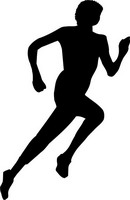 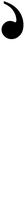 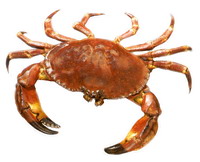 
 1  = З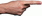 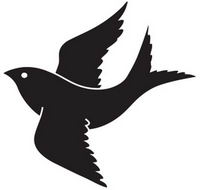 
 1  = О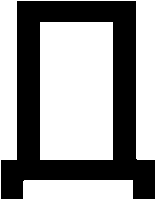 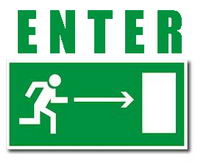 
 1  = О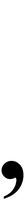 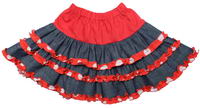 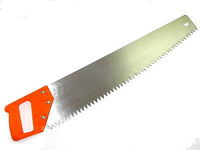 
 3  = Т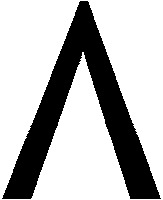 1ИНФЛЯЦИЯ2КРЕДИТ3СТРАХОВАНИЕ4ВАЛЮТА5НАЛОГ6БИЗНЕС7ПРИБЫЛЬ№ п/пНаименование критерияНаименование критерияОценочная шкала
(в баллах)1Активность команды во время групповой работы.Принимает активное участие в работе группы, предлагает собственные варианты решения проблемы, выступает от имени группы с рекомендациями по рассматриваемой проблеме; демонстрирует предварительную информационную готовность.51Активность команды во время групповой работы.Принимает активное участие в работе группы, участвует в обсуждениях, высказывает типовые рекомендации по рассматриваемой проблеме; демонстрирует информационную готовность.41Активность команды во время групповой работы.Принимает участие в обсуждении, однако собственной точки зрения не высказывает; демонстрирует слабую информационную подготовленность.32Полнота решения ситуации.Обучающие в полной мере провели анализ ситуации, грамотно сформулировали проблемы, осуществили прогноз действий, представили множество методов и средств решения ситуации и проанализировали эффективность предложенных методов решения во времени.52Полнота решения ситуации.Обучающие провели анализ ситуации, сформулировали проблемы, осуществили прогноз действий, представили не достаточно средств решения ситуации.42Полнота решения ситуации.Обучающие провели анализ ситуации, однако не сформулировали проблемы, не осуществили прогноз действий, не представили методы и средства решения ситуации.33Активность команды как оппонента при обсуждении вариантов ответа других команд.Активно участвует в обсуждении вариантов предложенных мероприятий команды, дополняет ответчика.53Активность команды как оппонента при обсуждении вариантов ответа других команд.Участвует в обсуждении, готовит возражения оппонентам, однако сам не выступает и не дополняет ответчика.43Активность команды как оппонента при обсуждении вариантов ответа других команд.Не выступает от имени команды и не дополняет ответчика.34Аргументированность принятых решений в процессе игры, умение  отстаивать точку зрения, отвечать на вопросы оппонентов.Аргументировано отстаивает свою точку зрения, грамотно отвечает на все вопросы оппонентов.54Аргументированность принятых решений в процессе игры, умение  отстаивать точку зрения, отвечать на вопросы оппонентов.Не в полной мере аргументирует свою точку зрения, отвечает на все вопросы оппонентов.44Аргументированность принятых решений в процессе игры, умение  отстаивать точку зрения, отвечать на вопросы оппонентов.Не аргументирует свою точку зрения, не может сформулировать ответы на возражения оппонентов.35Умение вести диалог.Владеет культурой диалога, жестов на высоком уровне.55Умение вести диалог.Владеет культурой диалога, жестов.45Умение вести диалог.Не владеет культурой диалога, жестов.3
 1  = З
 1  = О
 1  = О
 3  = ТКомандаТурыКоличество набранных балловКоличество набранных балловКомандаТурыКоманда 1Команда 2Первый тур – разгадывание кроссвордаВторой тур – разбор конкретной ситуации Третий  тур – решение ребусовИтого: